Career Interest Survey Project InstructionsName:____________Period:______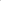 Project Description: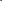 You will create a poster / powerpoint / google slides / prezi / etc. detailing the career that you are the most interested in pursuing 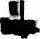  Your poster will include the information that you gathered during your career interest surveys 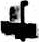              You will have ample class time to work on your poster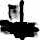  Your poster will be presented in class 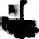 Project Requirements: Your project will include the following topics written in complete sentences: 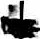 1. Tasks: What are some of the important tasks that you would be performing if this was your career?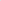 2. Job Environment: Describe where you would be working, and who would be working with you?3. Rewards & Sacrifices: What are some of the rewards & sacrifices of this career? 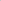 4. Reasons for selecting this career: How does this job fit you? Your skills? Your values? Your strengths? 5. Education: What level of education does this career require? Where would you go to fulfil that requirement? 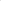 6. Salary: What can you expect to earn as a beginner in this field? Does this salary support the lifestyle that you want?7. Growth: What type of professional growth does this career offer? 8. Job Skills: What skills, strengths, and aptitudes does this job call for? 9. Preparing for this career: What can you do today to get prepared for this career? Are there any classes or clubs that you can get involved in at school that relate to this career? 10. Mixing Career & Family: Does this career fit with the lifestyle that you envision for yourself? Yes/No, why or why not? Visual Aid Requirements: 1. At least 10 pictures pertaining to your career must be included within project *Note: be sure that all of your information is large enough to read from the back of the classroom, that you include at least 10 pictures that reflect your career choice, and that you speak loud enough to be heard by everyone during presentation.